90°-os hosszú függőleges könyökcsatorna KB90LV/80/150Csomagolási egység: 1 darabVálaszték: K
Termékszám: 0055.0580Gyártó: MAICO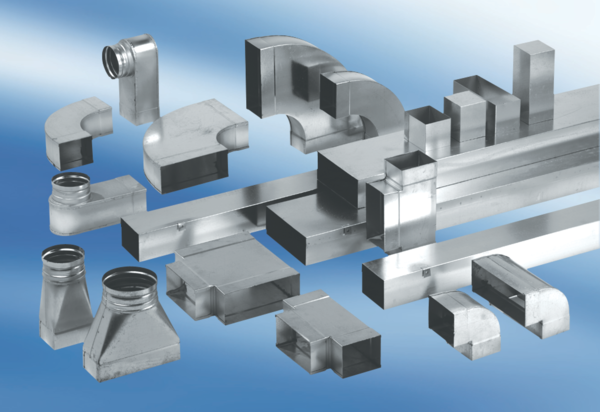 